HondurasHondurasHondurasHondurasApril 2028April 2028April 2028April 2028SundayMondayTuesdayWednesdayThursdayFridaySaturday123456789101112131415Maundy ThursdayDía de las Américas
Good Friday16171819202122Easter Sunday2324252627282930NOTES: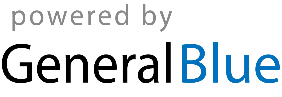 